MODULO DI ISCRIZIONE ALLA REGATA
d’autunno – domenica 17 ottobre 2021Prego voler iscrivere la barca classe:  Numero velico:  Colore dello scafo:   Circolo di appartenenza:    TIMONIERE:Cognome e nome Data di nascita                                             Tessera FIV n° EQUIPAGGIO:Cognome e nome Data di nascita                                            Tessera FIV n° Con la presente il sottoscritto Regatante o genitore/facente le veci del regatante di cui sopra, dichiara di accettare e di sottoporsi al regolamento di regata ISAF, nonché alle disposizioni della FIV sotto la giurisdizione della quale la presente regata viene disputata ed alle istruzioni di regata e di essere in possesso della assicurazione RC necessaria per la regata.Il sottoscritto dichiara di assumere a proprio carico ogni e qualsiasi responsabilità per danni che dovessero derivare a persone o cose  di terzi, sia in acqua che a terra in conseguenza della partecipazione alla manifestazione o della partecipazione del regatante su cui si esercita la patria potestà.Data                         		                                                         Firma MODULO DI ISCRIZIONE ALLA REGATA
d’autunno – domenica 17 ottobre 2021Prego voler iscrivere la barca classe:  Numero velico:  Colore dello scafo:   Circolo di appartenenza:    TIMONIERE:Cognome e nome Data di nascita                                             Tessera FIV n° EQUIPAGGIO:Cognome e nome Data di nascita                                            Tessera FIV n° Con la presente il sottoscritto Regatante o genitore/facente le veci del regatante di cui sopra, dichiara di accettare e di sottoporsi al regolamento di regata ISAF, nonché alle disposizioni della FIV sotto la giurisdizione della quale la presente regata viene disputata ed alle istruzioni di regata e di essere in possesso dell’assicurazione RC necessaria per la regata.Il sottoscritto dichiara di assumere a proprio carico ogni e qualsiasi responsabilità per danni che dovessero derivare a persone o cose  di terzi, sia in acqua che a terra in conseguenza della sua partecipazione alla manifestazione o della partecipazione del regatante su cui si esercita la patria potestà.Data                         		                                                         Firma 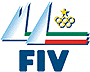 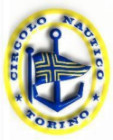 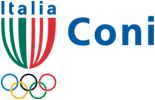 